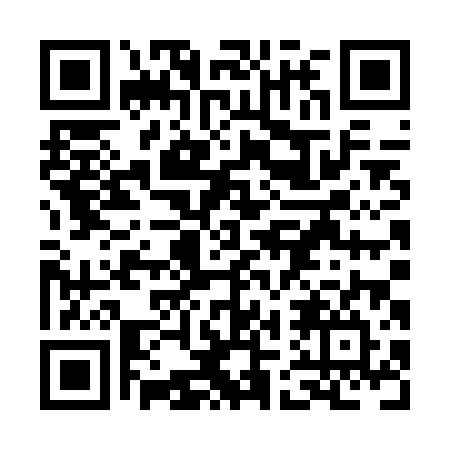 Prayer times for Crystal Heights, Quebec, CanadaMon 1 Apr 2024 - Tue 30 Apr 2024High Latitude Method: Angle Based RulePrayer Calculation Method: Islamic Society of North AmericaAsar Calculation Method: HanafiPrayer times provided by https://www.salahtimes.comDateDayFajrSunriseDhuhrAsrMaghribIsha1Mon5:096:3412:595:287:248:492Tue5:066:3212:585:297:268:513Wed5:046:3012:585:307:278:534Thu5:026:2812:585:317:288:545Fri5:006:2612:575:317:308:566Sat4:586:2412:575:327:318:577Sun4:566:2212:575:337:328:598Mon4:536:2012:575:347:339:019Tue4:516:1912:565:357:359:0210Wed4:496:1712:565:367:369:0411Thu4:476:1512:565:377:379:0612Fri4:456:1312:555:387:399:0713Sat4:426:1112:555:397:409:0914Sun4:406:0912:555:397:419:1115Mon4:386:0812:555:407:439:1316Tue4:366:0612:555:417:449:1417Wed4:346:0412:545:427:459:1618Thu4:316:0212:545:437:479:1819Fri4:296:0012:545:447:489:2020Sat4:275:5912:545:457:499:2121Sun4:255:5712:535:457:519:2322Mon4:235:5512:535:467:529:2523Tue4:215:5412:535:477:539:2724Wed4:185:5212:535:487:559:2825Thu4:165:5012:535:497:569:3026Fri4:145:4912:535:507:579:3227Sat4:125:4712:525:507:599:3428Sun4:105:4512:525:518:009:3629Mon4:085:4412:525:528:019:3830Tue4:065:4212:525:538:029:39